ERASMUS+ KA1 tečaj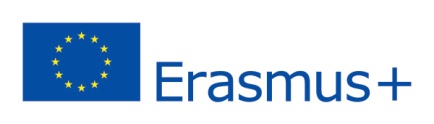 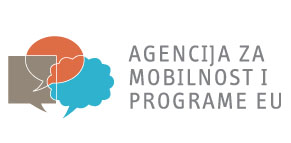 'PROFESSIONAL DEVELOPMENT ' – London, UK 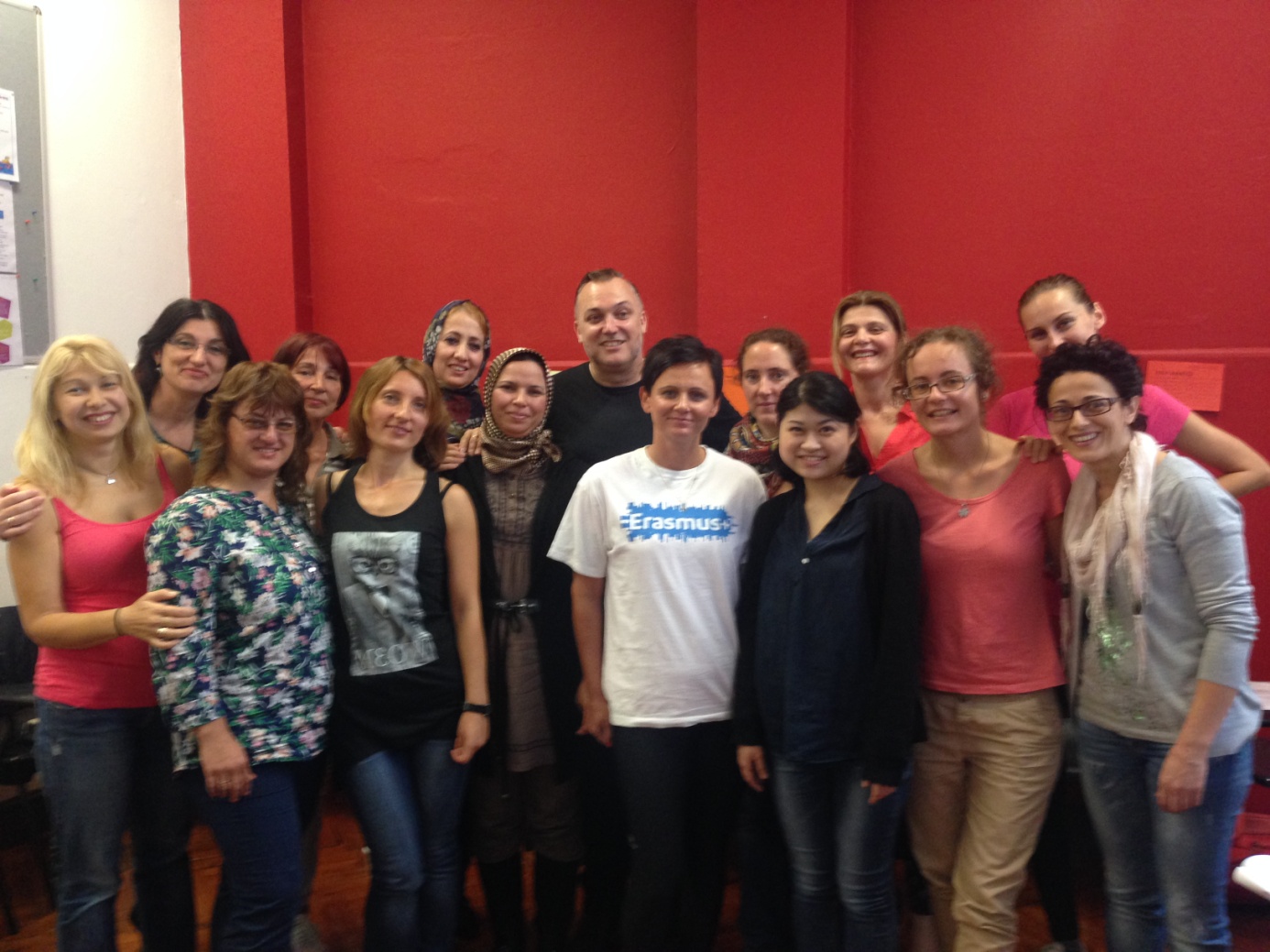 Miranda Barac pohađala je tečaj za profesore engleskog jezika 'Professional Development ' u Londonu od 10. do 21.8.2015. Tečaj je dio KA1 projekta Obrtničke škole „Internacionalizacija i modernizacija škole kao preduvjet kvalitete ustanove i njene obrazovne djelatnosti“. Organizator tečaja je bio Oxford House College.  Sudjelovalo je 14 sudionika iz Italije(1), Slovačke(1), Bugarske(6), Poljske(1), Maroka(2), Japana(1), Njemačke(1) i Hrvatske(1). Strukturirani tečaj ''Professional Development“ je namijenjen nastavnicima engleskog jezika  kako bi se poboljšale njihove profesionalne vještine i znanja kao  i jezične kompetencije. Cilj iskustva je upoznavanje modernih tehnika, metoda i pristupa u podučavanju stranog jezika kao i jezično usavršavanje radi poboljšanja kvalitete nastave u matičnoj ustanovi i povećanja motivacije kod učenika za učenjem stranog jezika. Usavršavanje nastavnika engleskog jezika u trajanju od dva tjedna sadržavalo je sljedeće teme tijekom kojih su polaznici imali priliku diskutirati i razmjenjivati iskustva:Upravljanje razredomIspravljanje grešakaNLP i motivacijaStilovi i strategije učenjaKorištenje interneta kao izvora podučavanjaPripremanje učenika za ispitEksperimentalna praksaPodučavanje jezika kroz britansku kulturu  Podučavanje jezika kroz britansku   literaturuIntegrirane vještineAutentični materijaliMinimalni izvori podučavanjaPoslijepodne su bile organizirane radionice i posjete nastavnim satima OHC nastavnika gdje su sudionici mogli na licu mjesta vidjeti primjenu svega onoga što su tijekom jutra teoretski prolazili.Nove metode i tehnike u radu trebale bi donijeti jedno osvježenje kako za učenike tako i za nastavnike i rezultirati boljim uspjehom u savladavanju poteškoća pri učenju stranog jezika.  Upoznavanje različitih europskih praksi, diskusije s ostalim kolegama , razmjena iskustava, posjeti nastavnim satima OHC nastavnika  obogatit će nastavničko iskustvo i ujedno stvoriti priliku za nastavkom suradnje te razmjenom znanja i praksi u budućnosti kako nastavnika tako i učenika. Program Erasmus+ financiran  je od EU, a u Republici Hrvatskoj provodi ga Agencija za mobilnost i programe Europske unije (AMPEU).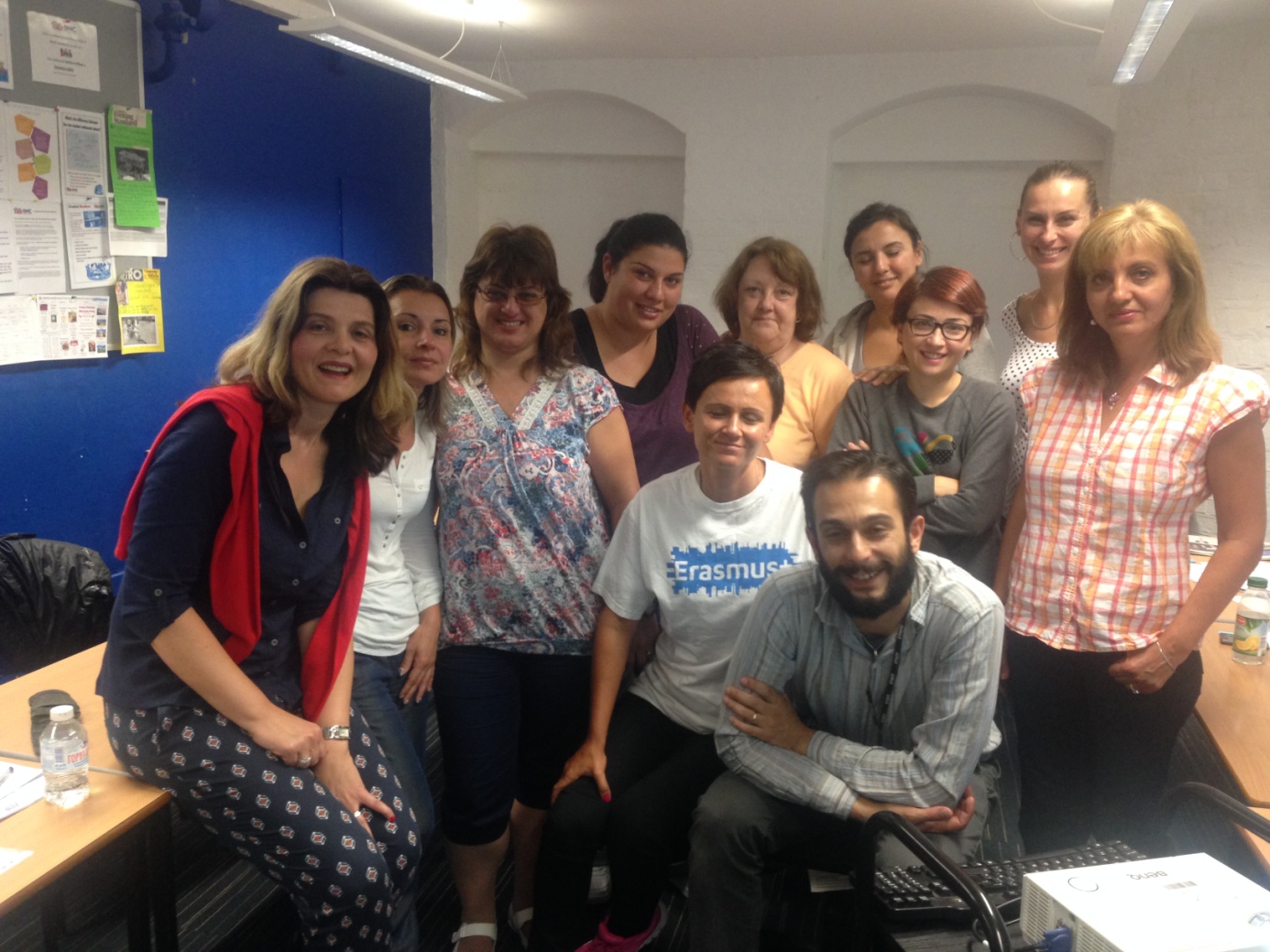 